Hawthorn Board of Directors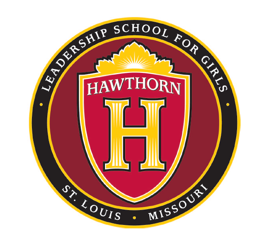 									Minutes of Board Meeting 6/29/16Hawthorn Leadership School for Girls1901 Kingshighway Blvd, St. Louis, MO 63113Board Members Present by phone: Kathryn Love (Chair)  Tim Rowbottom, Jessica Portis, Edes Gilbert, John Ross, Staff: Mary Stillman, Robyn Wiens Washington University Lori SommerThe meeting was called to order by Kathryn Love at 3:42 p.m.Discussion of new law permitting charter schools in STL to admit students from non-accredited school districts.  Currently this applies to Riverview Gardens and Normandy. Students from unaccredited school districts will be treated the same as students living in the city of St. Louis.  Tuition will be set in accordance with the applicable guidelines. Discussion of the school’s class size and student to teacher ratio. The class size for 6th grade will be capped at 88 students.  7th grade is capped at 75 students. 8th grade is not accepting new students.  The student teacher ratio is not to exceed 25:1.Ms. Gilbert moved to approve a revised policy regarding student admission subject to such changes as the Executive Director and Board Chairs deem appropriate to remain in compliance with the laws and regulations regarding charter school admissions. Mr. Rowbottom seconded.  The Board voted unanimously to approve. The Governance Committee nominated Mary Stillman to serve as Executive Director in accordance with the Bylaws of the School and at the discretion of the Board for a one-year term until her successor is elected and qualifies or until her earlier resignation or removal. Ms. Love moved for approval and Ms. Gilbert seconded. The Board voted unanimously to approve. Meeting was adjourned by Ms. Love at 3:50.